السؤال الأول :- عرف الحاسب الآلي ؟ أذكر ثلاث من المكونات الأساسية للحاسب الآلي ؟ السؤال الثاني ضع كل جملة أسفل نوع الذاكرة التي تصفها؟لا يمكن الكتابة على هذا النوع من الذاكرة.يتم تشغيل نظام التشغيل بها عند تشغيل الحاسوب.تختفي محتوياتها عند إغلاق الحاسوب.تتغير محتوياتها كلما تم استخدام الحاسوب.السؤال الرابع قم بعملية التحويل الارقام العشرية إلى أرقام ثنائية ( رقمية)استطلاع اتمام الواجب قم بطباعة الواجب واحضارهـ في المحاضرة القادمةرقـم الواجب : 1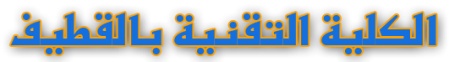 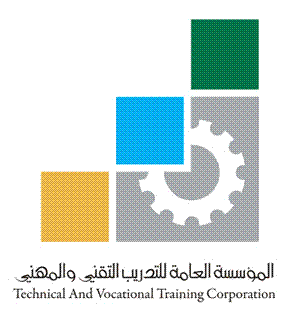 اسـم المقرر  :مقدمة تطبيقات الحاسبالفصل التدريبي (    الاول     ) لعام   1435 -   1436 هـ                 الأسبوع :الثانيالفصل التدريبي (    الاول     ) لعام   1435 -   1436 هـ                 الأسبوع :الثانيالفصل التدريبي (    الاول     ) لعام   1435 -   1436 هـ                 الأسبوع :الثانيالاسم :- الرقم الأكاديمي :-رقم الشعبة :- ذاكرة الوصول العشوائي  (RAM)ذاكرة القراءة فقط (ROM)العشريالثنائي ( الرقمي)24000110001671261878180الدرجة النهائيةت2ت3ت4ت55